COUP D’ŒIL : Inscription Ateliers du 29 février 2020Prénom et Nom : ……………………………………………………………………………………………………………………………………………………….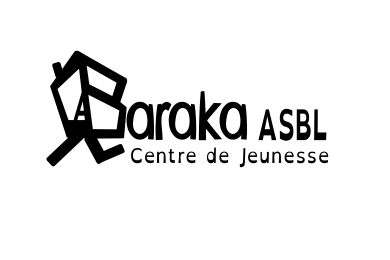 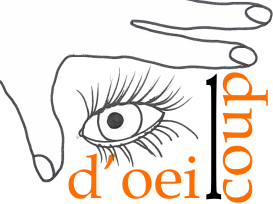 CAMERAMAN/WOMANPRENEUR/SE DE SONACTEUR/ACTRICESCENARISTE/REALISATEUR(RICE)09h-10h3010h30-12h13h-14h3014h30-16h